Stockholm Ekerö IWC                                                                                                                                               D235                                                                                                                                                                        Sverige                                                                                                        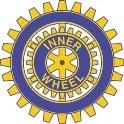 Månadsbrev 10  2017/2018  Stockholm Ekerö IW-klubbNästa sammankomst:		MÅNDAGEN den 14 maj 2018 kl 12.00  OBS! Plats:			Rörstrands slott i Vasastan, Rörstrandsg. 5  Pris:			170 kr Glöm inte att ta med kontanter till lotteriet!Program:	Först en trivsam vårlunch i Magnus Ladulås-salen i cafeet, en trappa ner. Därefter kl 13.30 - 14.30 en guidad visning av fängelsehålor, slottssalar och disponentvåning. Hiss finns i huset.			ANMÄLAN om deltagande och gäster ska ske till Christel senast tisdagen den 8 maj 2018 christel.naeslund@gmail.com , alternativt på mobil 070-256 96 03 eller telefon 08-560 302 83. Årets motto			 "Leave a Lasting Legacy"President				 Christina PerssonSekreterare			 Birgitta LiljeströmMånadsmöte i Odd Fellowhuset den 17 april 2018  Klubbpresident Christina Persson tände IW- ljuset för Vänskap, Hjälpsamhet och Internationell Förståelse och hälsade 20 medlemmar och dagens föreläsare Hans Calderas varmt välkomna. Därefter följde några klubbärenden.KlubbärendenChristina började med att tacka de medlemmar som lämnat synpunkter till Ann-Christine rörande möteslokal. Enkätsvaren kommer att ge styrelsen vägledning angående fortsatta månadsmöten. All information om nästa verksamhetsår kommer att lämnas när vi ses den 14 maj. Torsdag den 17 maj är det Intercitymöte i Sigtuna kl 18.30. Bilaga 1. Meddela Christel om du har plats i din bil eller om du önskar åka med dit.Torsdag 24 maj är det Distriktsgolf i Enköping, med samling på Friibergs Golfklubb. Observera att vi nu har fått besked att man kan spela 9 hål om man önskar. Då är greenfee 200 kr.  Anmälan, där morgonkaffe och lunch ingår kostar 150 kr, och ska göras senast 6/5-18. Läs mer om detta i bilaga 2.Christina Persson överlämnade ordet till dagens föreläsare författaren, debattören och sångaren Hans Calderas, som engagerat och tankeväckande berättade om sin familjs liv och om romernas historia, seder och bruk. - ”Vi är alla offer för betraktarens ögon”, betonade han. Hans Caldaras berättade initierat om de sociala orättvisor, den intolerans och diskriminering som romer har utsatts för och som tyvärr är vanligt förekommande även idag. Hans berättade om sin barndoms längtan efter trygghet och stabilitet, t ex kunde han inte få börja skolan förrän han hade fyllt 10 år. En vattentoalett var som att ha kommit till paradiset och varmt tvättvatten var en nästan ouppnåelig lyx. Familjen Calderas reste runt i landet, eftersom romer enligt lag inte fick stanna mer än tre veckor på varje plats. Mamma tjänade ihop lite pengar genom att spå i hand och genom att sjunga och dansa. Hans Calderas visade foton från såväl ”livet i zigenarlägret”, som bejublade sång-och dansföreställningar, bland annat på Berns. Katarina och Rosa Taikon var mammans kusiner och nära vänner. Hans Caldaras delade deras modiga kamp för romernas berättigande i samhället. År 1954 ändrades lagen så att romer som lämnat Sverige fick tillåtelse att återvända och år 1959 fick romer rösträtt.Christina avtackade föreläsaren varmt och överlämnade en vacker IW-ros. Därefter såldes och signerades självbiografin ”I betraktarens ögon” av Hans Calderas. Kön till signeringsbordet ringlade lång. Vi var alla överens om att denna fantastiska föreläsning berör ett mycket viktigt ämne som tyvärr fortfarande är skrämmande aktuellt.Vid protokollet                                                                          Justeras                                                                                   Birgitta Liljeström                                                                     Christina Persson